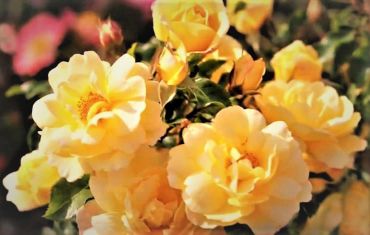 Atnaujinta, papildyta ir išplėsta dieviškoji žiniaPagalba organizmo ląstelėms gripo infekcijų metuir apsaugai nuo virusinių įsibrovėliųMano meilės palaiminimas sveikina žmones, ieškančius išgydymo ir norinčius visiškai pasitikėti manimi, dangiškąja meilės dvasia!Tie, kurie dabar yra atviri mano meilės srautui, gauna nuorodas, galinčias padėti jiems greičiau pasijusti sveikiems, nes jos nukreiptos į jų kūno ląsteles. "Mano meilės palaiminimas" siūlo kreiptis į kūno ląsteles žmonėms, kurie dėl įvairių priežasčių nuolat serga į gripą panašiomis infekcijomis ir labai kenčia.Mano dieviškasis meilės srautas prašo tų, kurie ieško išgydymo, pakartoti duotą apreiškimo tekstą, jei tai įmanoma ir jie to nori. Teksto sakymas organizmo ląstelėms duoda daugiau naudos nei jo skaitymas. Tariant žodžius kūno ląstelės gauna daugiau energijos, nes ištartame žodyje yra daug daugiau energijos. Tai skatina asmens ir jo ląstelių bendravimą. Jie įprato klausytis jo nuoširdaus balso su malonumu ir jį pamėgo. Jie vis labiau ją vertina, nes per ją įgyja daug naujų dvasinių žinių. Jie pamažu įsimena pranešimus ir bando juos sekti savarankiškai. Tai didelis privalumas išgijimo siekiančiam asmeniui, nes jis gali pasveikti per trumpą laiką, jei patikimai papasakos savo kūno ląstelėms tekstą. Tik pajutę, kad žmogus jais rūpinasi ir liečia, kad jie greitai vėl taptų energingi ir sveiki, jie pamažu pradeda pasitikėti kalba. Somatinėms ląstelėms labai svarbu, kad žmogus kreiptųsi į jas arba skaitytų tekstą iš giliausio įsitikinimo.Jis visada gali manyti, kad jo liga turi priežastį. Yra daugybė priežasčių, galinčių sukelti į gripą panašias infekcijas. Dievo Dvasia negali jų visų išvardyti, nes priešingu atveju galite pradėti mąstyti ir nustatyti sau neteisingą diagnozę. Į gripą panašios organizmo infekcijos dažnai būna peršalimas arba hipotermija, kurios pasekmės būna skausmingos, nes organizmo ląstelės nori pastovios temperatūros. Kai žmogaus siela vis labiau dvasiškai bręsta ir vibruoja aukštyn, jo kūnas tampa ypač jautrus hipotermijai. Ląstelių būsena nemaloniai reaguoja į žemesnę kūno temperatūrą, nes visa nervų sistema įsitempia, be to, mažųjų ląstelių sąmonė išsigąsta šios grėsmingos būklės. Dėl to kraujotaka visame kūne sutrinka, todėl į ląsteles patenka mažiau deguonies, kuris taip pat atsakingas už medžiagų apykaitą ir ląstelių sistemos pasirengimą gintis nuo svetimų, gyvybei pavojingų virusų ir bakterijų. Tai tik viena iš priežasčių, kodėl jautrus, Dievą mylintis žmogus gali dažniau sirgti į gripą panašiomis infekcijomis. Malonioji medalio pusė yra ta, kad jis pasveiksta daug greičiau, nes jo aukštos sielos vibracijos greitai įveda tvarką ląstelinėje būsenoje. Tai didelis privalumas, kuris vyrauja peršalimo atveju.Mano meilės dvasia nuolat pateikia jums pavyzdžių, apie kuriuos turite galvoti, kad jūs, žmogiškoji sąmonė kartu su dvasine, persiorientuotumėte arba pasikeistumėte pagal dangiškąsias gyvenimo taisykles ir savybes. Kai tai iš esmės įvyks, tada jums atsiras maloni galimybė, kad šiame niūriame pasaulyje gyvensite daug sveikiau, nes mano vidinė meilės jėga nuolat jus palaiko. Prisiminkite tai dar ir dar kartą.Jei į gripą panašios infekcijos retkarčiais jus nustebina dėl kai kurių kūno vietų peršalimo, kuris jau susilpnino jūsų gynybines jėgas dėl sumažėjusios energijos, nesielkite su savimi pernelyg nerūpestingai. Leiskite kūnui daugiau poilsio ir išorinės tylos, kad jis vėl galėtų kaupti energiją. Jei organizmas patiria nuolatinį stresą, jis sunkiai gali apsisaugoti nuo svetimų patogenų. Jie gali būti perduodami iš kitų žmonių per fizinį artumą, laikinai apsigyventi organizme ir padaryti didžiulę žalą sveikatai. Todėl ilgai nelaukite ir kreipkitės į gydytoją, jei nejaučiate jokio pagerėjimo. Kreipkitės į gydytoją, kuriuo pasitikite ir kuris pirmiausia skirs jums vaistų. Pirmiausia tai gali būti vaistažolių vaistai imuninei sistemai stiprinti. Tačiau jei jie nėra veiksmingi prieš daugybę kenksmingų užpuolikų jūsų organizme, pats laikas vartoti stipresnius vaistus, galbūt taip pat pagamintus iš cheminių medžiagų, rekomenduojant atsakingam gydytojui. Turėtumėte tai apsvarstyti, kad jūsų būklė nepablogėtų.Nebijokite cheminių vaistų, nes juose esančios medžiagos gali išgelbėti jūsų gyvybę, už kurią esate atsakingi. Šią savo žinios įžangą siūlau visiems žmonėms, ieškantiems gydymo, kurie nori būti arti mano vidinės meilės ir nori dažnai su manimi kalbėtis. Dėkojame už pasitikėjimą! * * *Garsiai kalbėdami paprašykite savo kūno ląstelių klausytis, kad jos geriau suprastų mano dangiškosios meilės dvasios Aš Esu pateiktą žinutės tekstą, nes lėtai ir garsiai tariant žodžius jos geriau įsisavina daugiau energijų ir prasmę nei tada, kai joms kalbate tik mintimis.Dabar apie kūno ląstelių adresą:Mano mylimos ląstelės, išgirskite, ką noriu jums pasakyti kaip visam jūsų kūnui (sielai ir žmogui). Anksčiau buvai labai liūdna, nes dažnai kartu su manimi kentėdavai silpnumo būseną dėl peršalimo ligų. Dažnai tai sukeldavo mano neatsargus elgesys, kai prakaituodamas atsidurdavau skersvėjyje arba drėgnu ar vėsiu oru nepakankamai šiltai apsirengdavau ir peršaldavau. Prašau atleisti mano neatsargumą. Dabar stengiuosi sustabdyti savo nerūpestingumą, kad jums nebereikėtų kentėti kartu su manimi.Iki šiol nežinojau, kad esu sudarytas iš mažų, save suvokiančių ląstelių, kurios gali jaustis patogiai ir džiaugtis manimi, bet taip pat ir liūdėti dėl skausmo. Labai atsiprašau už savo netinkamą elgesį su jumis, o iš tikrųjų - su savimi. Dėl to jums teko kęsti įvairių patogenų, pavyzdžiui, destruktyvių, gyvybei pavojingų virusų ir bakterijų, dauginimąsi. Jie susilpnino jūsų imuninę sistemą.Šie įsibrovėliai - tai destruktyvios mažytės gyvos būtybės - nepriklauso mūsų organizmo sistemai, kuri turėtų būti orientuota tik į pagalbos, kūrimo ir gyvybės palaikymo principą, nes dėl jų nuolat susiduriama su didžiulėmis problemomis. Tačiau nereikėtų, kad jie nuolat dideliais kiekiais skverbtųsi į mūsų bendrą organizmą ir darytų skausmingą žalą. Todėl prašau jūsų, kaip viso kūno (sielos ir žmogaus), ieškoti sprendimo, kad galėtumėte susidoroti su destruktyviais patogenais savisaugos būdu ir su jais susitaikyti. Kreipiuosi į visas savo kūno ląsteles, taip pat ir į gynybinės sistemos ląsteles, kad jos dar intensyviau bendradarbiautų, tada būsite stiprūs prieš kenkėjiškus įsibrovėlius. Duodu jums gerą patarimą užmegzti ryšį su Dievo Dvasia savo ląstelių branduoliuose. Iš ląstelės branduolyje esančios Dievo Dvasios gausite nurodymus, kad pirmiausia atpažintumėte, koks tai patogenas ir kaip jį išvesti iš organizmo pasitelkus jo dvipolę energiją. Jei ji labai priešinasi ir nenori palikti kūno, nors iš anksto su meile prašėte, kad tai padarytų, - ji nepageidaujama dėl savo destruktyvaus poveikio, - tuomet iš atsakomybės už mūsų bendrą gyvenimą turite gerą teisę ją pulti ir atvesti į dvasiškai pasikeitusią būseną.Linkiu jums, mano kūno ląstelėms, absoliučios sveikatos, todėl prašau jūsų kartu atsiverti Meilės Dvasiai, Dievui, esančiam Aš Esu, ir išsakyti jai savo rūpesčius bei problemas. Jei dėl nusilpusios imuninės sistemos pastebėjote, kad į jūsų kūną pateko nežinomų patogenų arba piktybinių virusų ir bakterijų, nedelsdami kreipkitės į meilės dvasią, esančią jūsų ląstelių branduolyje. Taip jūs išsilaisvinsite nuo šių ankstesnių dalykų ir kartu su manimi tapsite sveiki visu savo kūnu. Jei reaguosite nedelsdami, kartu rasite būdą, kaip išgąsdinti ligos sukėlėjus. Jie neprilygsta jūsų pranašumui ir iš savisaugos sumetimų stengsis ilgiau nelikti jūsų kūne. Jie stengsis kuo greičiau pasišalinti per išskyrimo organus, nes jie nieko negali padaryti prieš jūsų intensyvų bendradarbiavimą ir darbštų pasipriešinimą.Tik dėl jūsų vangumo ir neatidumo jie gali patekti į jūsų organizmą ir pakenkti sveikatai. Neleiskite, kad taip nutiktų! Todėl būkite budrūs ir kartu kovokite su įsibrovėliais. Jie neturės jokių šansų, jei jų invazijos pradžioje stovėsite kartu. Suradę juos, supraskite, kad jie neturi galimybės daryti piktadarybių jūsų kūne.Dabar kreipiamasi į jus, apsauginius mano kūno tvarkos sergėtojus (imunines ląsteles). Jums tenka naudinga užduotis vieningai užtikrinti, kad organizme nekiltų jokių ligų sukėlėjų. Neleiskite jiems ilgai jame būti. Nedelsdami išveskite juos iš kūno ir leiskite jiems suprasti, kad jie yra nepageidaujami ir neturi teisės būti su jumis. Jų destruktyvus gyvenimo būdas nėra sveikintinas, nes mes vadovaujamės gyvybės kėlimo ir palaikymo principu. Taip pat pasakykite jiems, kad į savo organizmą norite įsileisti tik gyvybę stiprinančias medžiagas!Prašome iš pat susitikimo pradžios pamokyti juos, kad esate ląstelių valstybė, kuri laikosi kartu, todėl jie neturi jokių galimybių būti destruktyvūs mūsų bendrame kūne. Pasakykite jiems tai aiškiai ir rimtai, kai tik jūs, imuninės ląstelės, juos pamatysite.Nebijokite jų, net jei jie neatrodo patrauklūs bendravimui. Jie neturi jums galios, net jei elgiasi destruktyviai. Jie tuoj pat pasiduos, jei jūsų bus daug bendrame ląstelių junginyje. Jie jau įprato skristi, kai supranta, kad patys nieko negali pasiekti.Jie netrukdomai patenka į mūsų bendrą kūną tik tada, kai prieš save mato baimę keliančias kameras ir teisėsaugininkus. Tuomet jie iš karto imasi savo įprastos taktikos ir bando jums įvaryti dar daugiau baimės, kad atlaisvintumėte jiems kelią į įvairias kūno dalis. Neleiskite, kad taip nutiktų, ir bendraukite protingai. Jie tuoj pat paliks kūną, kai supras, kad jūs tvirtai laikote ląsteles kartu, nes dideliame skaičiuje jūs visada už juos pranašesni. Todėl būkite drąsūs ir niekada nebijokite, tada jie negalės įsitvirtinti jokioje kūno dalyje.Jei jiems iš tiesų pavyktų prasiskverbti į energetiškai nusilpusią organizmo zoną, prašome susitelkti ir padėti pažeistoms ląstelėms, kurios įnirtingai kovoja su įsibrovėliais. Prašome nežiūrėti į tai pro pirštus, tarsi tai būtų ne jūsų reikalas, bet nedelsdami jiems padėti. Prieš piktybiškai ar destruktyviai besielgiančius įsibrovėlius (virusus ir bakterijas) sėkmingai kovosite tik tada, jei būsite vieningi ir veiksite prieš juos be baimės ir nenuilstamai! Visada turėkite tai omenyje.Jūs visada sėkmingai įveiksite įsibrovėlius, nes jūsų ląstelės branduolyje yra vidinė Dievo Dvasia, turinti dvipolę meilės galią. Ji yra daug stipresnė už vienpolę neigiamą virusų ir bakterijų, įsibrovusių į jūsų organizmą, galią. Tuomet jie neturi jokių galimybių, nes ląstelės branduolyje esanti dviejų polių Dievo galia vibruoja daug aukščiau ir taip pat gali bet kokią sumažėjusią vibraciją ir neteisėtą informaciją vėl paversti grynu dvasiniu gyvenimu. Todėl džiaukitės, kad Dievo Dvasia padeda jums su manimi, jūsų visu kūnu. Dievo Dvasia yra šalia jūsų branduolio. Dažniau kreipkitės į jį, nes jis duoda gerų patarimų gyvenimui ir labai svarbių patarimų, kaip apsisaugoti nuo destruktyvių įsibrovėlių.Prašau jūsų, kaip viso jūsų kūno, ne tik tai suvokti, bet ir būti pasirengusiems veikti kritinėse situacijose. Jei jus užklupo šaltis, nes visą kūną (žmogų ir sielą) netikėtai staiga užklupo šaltis ir nepalankios oro sąlygos, nereikia panikuoti. Netrukus įveiksite šį fiziškai silpną etapą.Jei jūs, mano mylimos ląstelės, pastebėsite grėsmingą silpnumo būseną dėl hipotermijos, nedelsdami reaguokite ir kreipkitės į ląstelės branduolyje esančią Dievo Dvasią, kad paveiktose kūno ląstelėse, kurios jaučiasi blogai, būtų imtasi atsargumo priemonių. Branduolyje esanti Dievo Dvasia padeda jums kaupti energiją ir savo informacija inicijuoti atitinkamas atsakomąsias priemones. Tai labai svarbu pradinėje peršalimo stadijoje, kad būtų galima nedelsiant imtis konkrečių priemonių pažeistoms ląstelėms atstatyti. Svarbu padėti sau ir imtis tinkamų atsargumo priemonių.Padedu jums savo vidiniu ryšiu su meilės dvasia. Kaip jūsų visas kūnas, stengiuosi susijungti su Dievo Dvasia sieloje, kad į jus, mano mylimos kūno ląstelės, patektų daugiau energijos, skirtos gynybai ir greitesniam atsigavimui, ir kad daugiau jos būtų rezerve. Jumyse esanti Meilės Dvasia visada nori, kad greitai pasveiktumėte ir būtumėte sveiki. Todėl net jei kai kurios jūsų kūno ląstelės dėl įvairių priežasčių susilpnėjo, būkite kupini vilties ir pasitikėjimo savo atsakinga užduotimi. Todėl prašome nepaleisti savęs, kai jaučiate kūno diskomfortą, nes tai nedžiugina kitų ląstelių susirinkimų. Jie taip pat nusilpsta ir gali atsistatydinti. Jie visi nori gyventi aukštose ląstelių vibracijose, bet kai grupė atsistatydina, jie iš karto supranta, kad kažkas negerai dėl žemesnių bendrų kūno vibracijų. Tuomet jie siunčia žvalgus, kad šie nustatytų, kur kūno srities ląstelių junginyje atsirado energijos trūkumas. Tada jie jiems praneša, kokia padėtis yra kitose kūno vietose. Jei jie labai nerimauja dėl vienos srities, jie pakelia galvą ir būna liūdni. Tačiau taip nebūtinai turi būti, jei jūs visi iš karto kreipiatės į Dievo Dvasią savo branduolyje, kad gautumėte naujos naudingos informacijos. Tai padės jums naujai, be rūpesčių, palaikyti vienas kitą. Visada siūlau tai jums kaip visą jūsų kūną, kad žinotumėte, kaip iš karto sau padėti nemalonioje situacijoje.Džiaugsmingai pastebėsite ir patirsite, kad kartu su manimi daug greičiau atsigausite, todėl dar labiau pasitikėsite savimi fizinio silpnumo etapais. Būkite visada pasirengę priimti dieviškąją pagalbą ir jos energiją.Pateikiu jums šią informaciją, kad galėtumėte savarankiškai atlikti įvairias užduotis ir greitai ištaisyti kūno silpnumo ir negalavimo fazes.Dabar jūs žinote, kaip galite geriau apsisaugoti su vidine Dievo Dvasia ir manimi, visu kūnu, nuo agresyvių įsibrovėlių ir sėkmingai su jais kovoti, taip pat kaip galite greičiau tapti ir išlikti sveiki kartu.Turėtumėte tai gerai įsiminti savo mažos ląstelės sąmonėje, kuri iš sielos-žmogaus sąmonės perėmė saugoti kai kuriuos svarbius, dvasiškai tolimus žinių modulius, ir elgtis išmintingai, kad nuolat elgtumėtės ir veiktumėte pagal šį užrašytą nurodymą. Todėl labai nuoširdžiai prašau jūsų kaip viso jūsų kūno, kad gerai jaustumėmės bendrame gyvenime ir vis dar turėtume daug džiaugsmo kartu.* * *Dangiškoji meilės dvasia atsiskleidžia per mane, tyrą dangiškąją šviesos būtybę, ir prašo ląstelinio adreso naudotojų, nepaisant nuoširdaus kreipimosi į vidinį gydytoją ir gydytoją, meilės dvasią Aš Esu, atsiradus pykinimo, karščiavimo, nepaaiškinamo energijos trūkumo ar kitų sveikatos sutrikimų požymiams, nedelsiant kreiptis į patyrusį gydytoją, kuriuo pasitikite, nes, neturint medicininių žinių, gydytis vaistais gali turėti labai žalingą ir ilgalaikį poveikį jūsų sveikatos būklei. Meilės dvasia jus apie tai įspėja ir prašo geros širdies žmonių savo labui teikti pirmenybę protui ir nerizikuoti, kad apsaugotų save ir savo sveikatą.* * *Dangiškoji meilės dvasia Aš Esu nuoširdžiai trokšta, kad dangaus siekiantys, suderinti žmonės kasdien reguliariai atliktų ląstelių adresą, nes jie nuolat susidurs su naujais pavojingais patogenais, mikrobais ir virusais, kuriuose yra gyvybei pavojingos, naikinančios informacijos. Daugelis jų atkeliauja iš laboratorijų, kurios buvo naudojamos bandymams su gyvūnais tiriant ir vėliau gaminant tam tikrus vaistus nuo ligų, kad padėtų žmonėms pasveikti arba palengvintų jų ligas ir pailgintų jų gyvenimą. Tačiau, žvelgiant iš dangiškojo taško, bandymai su gyvūnais yra žiaurūs veiksmai, kuriais beširdžiai žmonės sukelia gyvūnams neapsakomas kančias. Tačiau dėl tam tikrų priežasčių jie ir toliau patenka į aplinką, sukeldami niokojančias epidemijas, kurios gali turėti rimtų padarinių imuniteto sutrikimų turinčių ir vyresnio amžiaus žmonių sveikatai.Iš tiesų dėl daugybės aplinkos teršalų vis daugiau žmonių silpnina savo ląstelių energiją ir imunitetą, o tai labai sutrumpina jų žemiškąjį fizinį gyvenimą. Dėl virusų epidemijų ar pasaulinių epidemijų daugelio žmonių sielos turi anksti iškeliauti į pomirtinį gyvenimą, ir tai jiems labai tragiška.Taigi dangiškoji meilės dvasia Aš Esu per Mane, tyrą dangiškąją būtybę, ragina su Dievu susietus žmones, nesvarbu, kokia būtų jų pasaulėžiūra ar religinės pažiūros, rūpintis savisauga ir nešvaistyti energijos nebūtiniems pokalbiams ir veiksmams, taip pat vengti užsiėmimų, kurie labai sumažina jų fizines dienos jėgas ir dėl kurių jie kelias dienas po to jaučiasi išsekę, pavargę ir nusilpę.Jis taip pat rekomenduoja įsitikinti, kad miegate tiek laiko, kiek reikia organizmo gerovei, nes miego metu ląstelių branduoliai per genetines gyvybės kūrimo ir palaikymo programas gauna tam tikrą energijos kiekį iš energetinių pagrindų, kurį vėliau žmogus gali panaudoti kasdieniam darbui. Pakankamas miegas turi labai teigiamą poveikį žmogaus fizinei savijautai ir padidina malonumą tinkamai atlikti įprastas kasdienes užduotis privačioje, įmonės ar verslo srityje.Savisaugai taip pat svarbu, kad per dieną dažniau kreiptumėtės į meilės dvasią su nuoširdžiomis mintimis, nes taip į kūno ląsteles per jūsų vidinę sielą pateks papildomos energijos, kurios palaikys ir apsaugos jas nuo užsikrėtimo virusais ar ligų sukėlėjų perdavimo.Visada prisiminkite, ką dangiškoji meilės dvasia daugelyje meilės žinučių jums, geros širdies žmonėms, pataria daryti iš rūpesčio ir savisaugos šiuo pavojingu žemėje metu, tada jums bus lengviau gyventi kasdienį gyvenimą. Jis linki jums to iš visos širdies.